NORFOLK POLICE FEDERATION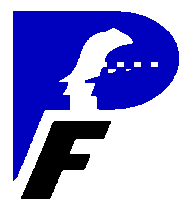 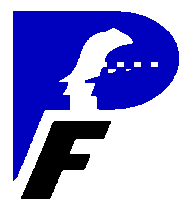 Vox House43 Thorpe RoadNorwichNR1 1ESNorfolk@polfed.org VOLUNTARY CRITICAL ILLNESS INSURANCE SCHEME - INITIAL APPLICATION FORMIf you leave the force you will have to pay for the benefit until the end of the month in which you leave and all benefit will cease as at that date.Please refer to the member’s document regarding conditions and events the scheme covers and any exclusions.Please note that all fields need to be fully completed. Please retain a copy for your records and send/email a copy to the Norfolk Police Federation.Office use onlyNorfolk Police Federation -  Officer detailsNorfolk Police Federation -  Officer detailsNorfolk Police Federation -  Officer detailsNorfolk Police Federation -  Officer detailsRank & collar number:Rank & collar number:Rank & collar number:NI Number:NI Number:NI Number:Full name:Full name:Full name:Email Address:Email Address:Email Address:Gender:Gender:Gender:Male/Female (delete as applicable)Male/Female (delete as applicable)Male/Female (delete as applicable)Male/Female (delete as applicable)Male/Female (delete as applicable)Male/Female (delete as applicable)Male/Female (delete as applicable)Male/Female (delete as applicable)Male/Female (delete as applicable)Age:Age:Age:Date of Birth:Date of Birth:Date of Birth:Annual Salary:Annual Salary:Annual Salary:Amount of cover required:Amount of cover required:Amount of cover required:££Spouse/partner detailsSpouse/partner detailsSpouse/partner detailsSpouse/partner detailsSpouse/partner detailsSpouse/partner detailsSpouse/partner detailsSpouse/partner detailsSpouse/partner detailsSpouse/partner detailsSpouse/partner detailsSpouse/partner detailsFull name:Full name:Full name:Gender:Gender:Gender:Male/Female (delete as applicable)Male/Female (delete as applicable)Male/Female (delete as applicable)Male/Female (delete as applicable)Male/Female (delete as applicable)Male/Female (delete as applicable)Male/Female (delete as applicable)Male/Female (delete as applicable)Male/Female (delete as applicable)Date of birth:Date of birth:Date of birth:Age:Age:Age:Amount of cover required:Amount of cover required:Amount of cover required:£	(This amount cannot be higher than the member’s cover)£	(This amount cannot be higher than the member’s cover)£	(This amount cannot be higher than the member’s cover)£	(This amount cannot be higher than the member’s cover)£	(This amount cannot be higher than the member’s cover)£	(This amount cannot be higher than the member’s cover)£	(This amount cannot be higher than the member’s cover)£	(This amount cannot be higher than the member’s cover)£	(This amount cannot be higher than the member’s cover)Please enter the total cost of the monthly premium required per £10,000 of benefit cover, e.g. age 36 with£50,000 benefit = 5 * £1.49 = £7.45.Please enter the total cost of the monthly premium required per £10,000 of benefit cover, e.g. age 36 with£50,000 benefit = 5 * £1.49 = £7.45.Please enter the total cost of the monthly premium required per £10,000 of benefit cover, e.g. age 36 with£50,000 benefit = 5 * £1.49 = £7.45.Please enter the total cost of the monthly premium required per £10,000 of benefit cover, e.g. age 36 with£50,000 benefit = 5 * £1.49 = £7.45.Please enter the total cost of the monthly premium required per £10,000 of benefit cover, e.g. age 36 with£50,000 benefit = 5 * £1.49 = £7.45.Please enter the total cost of the monthly premium required per £10,000 of benefit cover, e.g. age 36 with£50,000 benefit = 5 * £1.49 = £7.45.Please enter the total cost of the monthly premium required per £10,000 of benefit cover, e.g. age 36 with£50,000 benefit = 5 * £1.49 = £7.45.Please enter the total cost of the monthly premium required per £10,000 of benefit cover, e.g. age 36 with£50,000 benefit = 5 * £1.49 = £7.45.Please enter the total cost of the monthly premium required per £10,000 of benefit cover, e.g. age 36 with£50,000 benefit = 5 * £1.49 = £7.45.Please enter the total cost of the monthly premium required per £10,000 of benefit cover, e.g. age 36 with£50,000 benefit = 5 * £1.49 = £7.45.Please enter the total cost of the monthly premium required per £10,000 of benefit cover, e.g. age 36 with£50,000 benefit = 5 * £1.49 = £7.45.Please enter the total cost of the monthly premium required per £10,000 of benefit cover, e.g. age 36 with£50,000 benefit = 5 * £1.49 = £7.45.Age attainedAge attainedOfficerOfficerNumber of   benefit levels requiredNumber of   benefit levels requiredCost for monthCost for monthSpouse/partnerNumber of   benefit levels requiredNumber of   benefit levels requiredCost for monthUp to 24Up to 24.51p.51p.56p25 - 2925 - 29.74p.74p.81p30 - 3430 - 34£1.00£1.00£1.1035 - 3935 - 39£1.49£1.49£1.6440 – 4440 – 44£2.46£2.46£2.7145 – 4945 – 49£4.24£4.24£4.6750 – 5450 – 54£7.31£7.31£8.0555 – 5955 – 59£11.60£11.60£12.7760 – 6460 – 64£14.67£14.67£16.1465 - 6965 - 69£19.33£19.33£21.26+ Admin Fee+ Admin Fee.50p.50p+ Admin Fee+ Admin Fee.50pTOTAL COSTTOTAL COSTTOTAL COSTTOTAL COSTTOTAL COST:TOTAL COST:TOTAL COST:Officer signature:Date:Premium checkedDate of commencementEmail confirmation toofficer